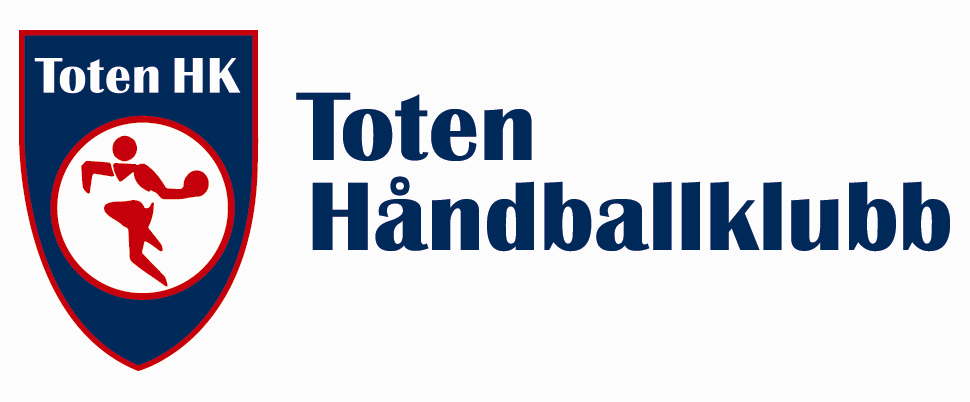 Ekstraordinært årsmøte TOTEN HK16. august 2023Kl 20:00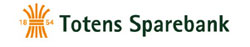 Hovedsponsor Ekstraordinært årsmøte gjennomføres etter demokratiske retningslinjer!SAK 1. GODKJENNING AV INNKALLINGInnkalling til årsmøte ble annonsert på Toten HK sin hjemmeside 04/08-23.SAK 2. GODKJENNING AV SAKSLISTE Sak 1: Godkjenning av innkallingSak 2: Godkjenning av sakslisteSak 3: Valg av leder og nestleder Sak 4: Ny lovnormSak 5: Innkomne forslag/sakerSak 6: AvslutningSAK 3. VALG AV LEDER OG NESTLEDER

SAK 4. NY LOVNORM
Se vedlegg

SAK 5. INNKOMMENDE FORSLAG/SAKER

SAK 6. AVSLUTNING